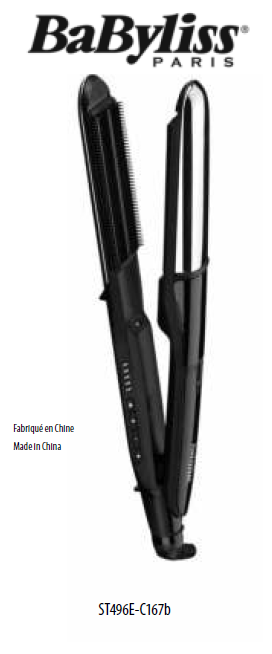 BABYLISS SARL99 avenue Aristide Briand92120 MontrougeFrancúzskowww.babyliss.comST496EPredtým si prečítajte bezpečnostné pokyny.NÁVOD NA POUŽITIEUpozornenie! Dbajte na to, aby horúci povrch spotrebiča neprišiel do priameho kontaktu s pokožkou, najmä s očami, ušami, tvárou a krkom.• Pred stylingom uvoľnite nádržku na vodu stlačením tlačidla na hornej strane spotrebiča.• Opatrne otvorte gumovú zátku nádrže a naplňte ju destilovanou vodou.• Skontrolujte, či je nádrž uzavretá a správne umiestnená na spotrebiči.• Skontrolujte, či sú vonkajšia časť nádrže a spotrebič úplne suché. Ak potrebujete nádržku naplniť druhýkrát, odpojte spotrebič od elektrickej siete a nádržku ihneď po naplnení opäť nasaďte.UPOZORNENIE! Nedotýkajte sa horúcich platní alebo kovových častí spotrebiča, keď sú horúce.• Uistite sa, že sú vaše vlasy suché, a prečešte ich, aby ste odstránili prípadné zamotanie. Rozdeľte vlasy na pramienky. Teraz sú pripravené na úpravu.• Stlačením tlačidla „“ zapnite zariadenie.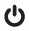 • Ak chcete vybrať nastavenie teploty, ktoré vyhovuje vašim vlasom, stláčajte tlačidlo „+“ alebo „-“, kým sa nezvolí požadované nastavenie teploty.• Pour activer la technologie vapeur, appuyez sur le bouton  de la fonction vapeur afin que l’appareil commence à libérer la vapeur.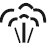 UPOZORNENIE! Vyhnite sa smerovaniu pary na tvár a krk.• Dôležité! Ak zo spotrebiča nevychádza para, môže byť v pohotovostnom režime. Otvorením alebo zatvorením platní opätovne aktivujete funkciu pary. V opačnom prípade môže byť nádržka na vodu prázdna a je potrebné ju doplniť.• Vložte prameň vlasov medzi vyrovnávacie dosky v blízkosti korienkov.• Prameň pevne držte medzi narovnávacími platňami a posúvajte prístroj po celej dĺžke vlasov od korienkov ku končekom.• Opakujte toľkokrát, koľkokrát je to nutné.• Pred česaním nechajte vlasy vychladnúť.• Po skončení používania stlačením tlačidla  prístroj vypnite a odpojte ho zo zásuvky.• Pred uskladnením nechajte spotrebič vychladnúť.Regulácia teplotyAk máte jemné, jemné, odfarbené alebo farbené vlasy, použite nižšie nastavenie teploty. V prípade silnejších vlasov použite vyššie nastavenie teploty. Pri prvom použití sa vždy odporúča vykonať skúšobnú prevádzku, aby ste sa uistili, že používate správnu teplotu pre svoj typ vlasov. Začnite s najnižším nastavením a zvyšujte teplotu, kým nedosiahnete požadovaný výsledok. Na výber je 5 nastavení teploty: 150 °C, 170 °C, 190 °C, 210 °C a 230 °C.Príslušenstvo pre vyhladzovacie hrebene• Pred vložením alebo vybratím vyhladzovacích hrebeňov sa uistite, že je spotrebič studený.• Posúvajte nástavce vyhladzovacieho hrebeňa smerom k spotrebiču pozdĺž vyhladzovacích doštičiek, kým nebudú pevne na svojom mieste.• Ak chcete odstrániť vyhladzovacie hrebene, jednoducho ich odsuňte od spotrebiča.Automatické vypnutieTento spotrebič má funkciu automatického vypnutia na zvýšenie bezpečnosti. Ak je spotrebič zapnutý nepretržite dlhšie ako 72 minút, automaticky sa vypne. Ak chcete po tomto čase pokračovať v používaní zariadenia, jednoducho hoznova zapnite.Tepelne odolné podložkyPrístroj sa dodáva s tepelne odolnou podložkou, ktorá sa používa počas úpravy a po nej. Spotrebič počas používania nikdy neumiestňujte na povrch citlivý na teplo, a to ani pri použití dodanej žiaruvzdornej podložky. Po použití spotrebič vypnite aodpojte zo zásuvky. Spotrebič okamžite zabaľte do dodanej žiaruvzdornej podložky a nechajte ho úplne vychladnúť. Uchovávajte ho mimo dosahu detí, pretože zostane niekoľko minút veľmi horúci.ČISTENIE A ÚDRŽBAAby bolo vaše zariadenie v čo najlepšom stave, dodržiavajte nasledujúce pokyny:• Po každom použití nezabudnite vyprázdniť nádržku na vodu.• Na plnenie nádrže používajte najlepšie destilovanú vodu. V opačnom prípade dbajte na pravidelné odstraňovanie vodného kameňa zo spotrebiča.• Neobtáčajte kábel okolo spotrebiča, ale nechajte ho na boku spotrebiča nahrubo navinutý.• Spotrebič nepoužívajte ťahaním za napájací kábel.• Po použití vždy odpojte zástrčku zo zásuvky.• Dosky čistite mäkkou vlhkou handričkou bez saponátu, aby ste zachovali ich optimálnu kvalitu. Nepoškriabte platne.